SWEET POTATO PRICE INQUIRY - 2019(Master Questionnaire – May and December)(Master Questionnaire – May and December)(Master Questionnaire – May and December)(Master Questionnaire – May and December)(Master Questionnaire – May and December)(Master Questionnaire – May and December)(Master Questionnaire – May and December)OMB No. 0535-0002  Approval Expires: 8/31/2021Project Code: 172   QID: 123479   SMetaKey: 3479OMB No. 0535-0002  Approval Expires: 8/31/2021Project Code: 172   QID: 123479   SMetaKey: 3479(Master Questionnaire – May and December)(Master Questionnaire – May and December)(Master Questionnaire – May and December)(Master Questionnaire – May and December)(Master Questionnaire – May and December)(Master Questionnaire – May and December)(Master Questionnaire – May and December)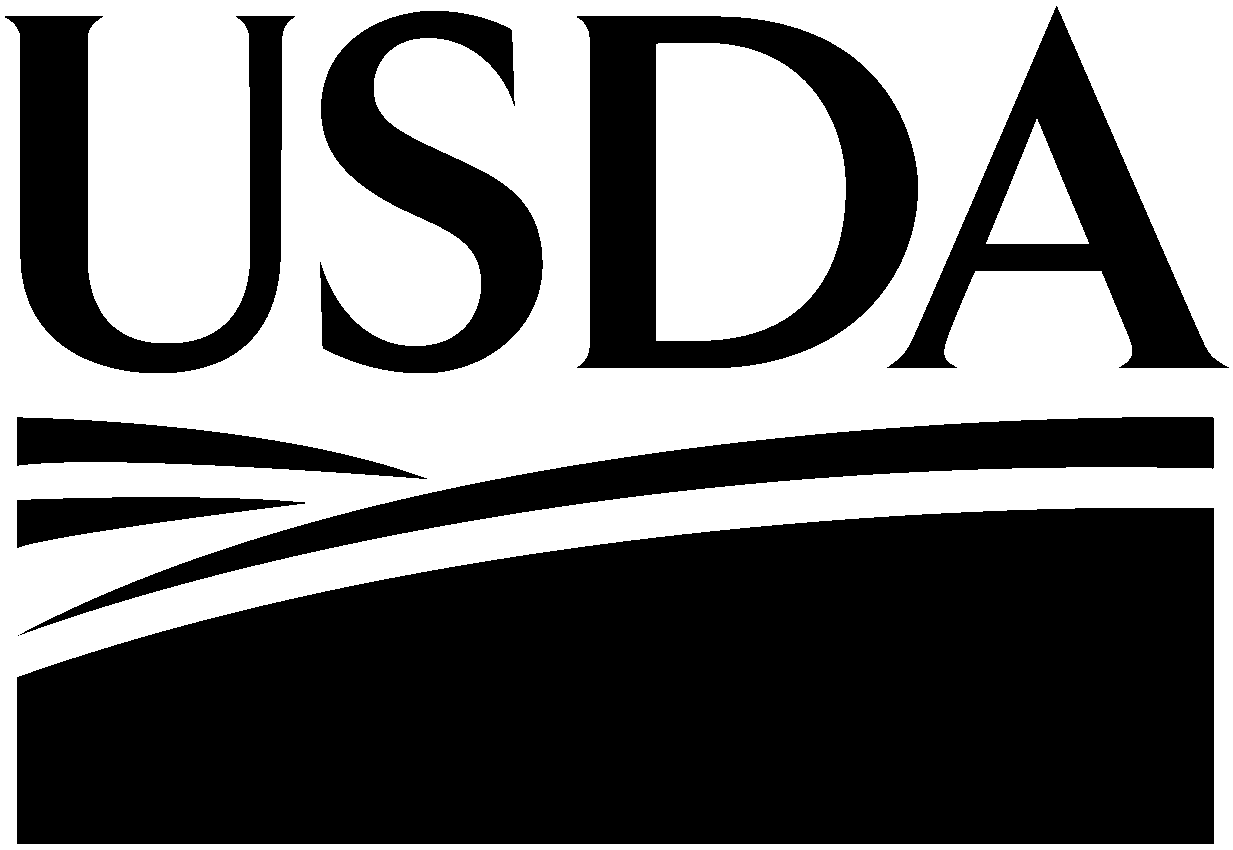 United StatesDepartment ofAgriculture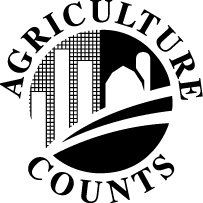 NATIONALAGRICULTURALSTATISTICSSERVICEUSDA/NASSNational Operations Division9700 Page Avenue, Suite 400St. Louis, MO 63132-15471-888-424-7828	    FAX:  1-855-415-3687Email:  nass@nass.usda.gov USDA/NASSNational Operations Division9700 Page Avenue, Suite 400St. Louis, MO 63132-15471-888-424-7828	    FAX:  1-855-415-3687Email:  nass@nass.usda.gov USDA/NASSNational Operations Division9700 Page Avenue, Suite 400St. Louis, MO 63132-15471-888-424-7828	    FAX:  1-855-415-3687Email:  nass@nass.usda.gov USDA/NASSNational Operations Division9700 Page Avenue, Suite 400St. Louis, MO 63132-15471-888-424-7828	    FAX:  1-855-415-3687Email:  nass@nass.usda.gov USDA/NASSNational Operations Division9700 Page Avenue, Suite 400St. Louis, MO 63132-15471-888-424-7828	    FAX:  1-855-415-3687Email:  nass@nass.usda.gov USDA/NASSNational Operations Division9700 Page Avenue, Suite 400St. Louis, MO 63132-15471-888-424-7828	    FAX:  1-855-415-3687Email:  nass@nass.usda.gov Please make corrections to name, address and ZIP Code, if necessary.Please make corrections to name, address and ZIP Code, if necessary.Please make corrections to name, address and ZIP Code, if necessary.Please make corrections to name, address and ZIP Code, if necessary.Please make corrections to name, address and ZIP Code, if necessary.Please make corrections to name, address and ZIP Code, if necessary.Please make corrections to name, address and ZIP Code, if necessary.Please make corrections to name, address and ZIP Code, if necessary.Please make corrections to name, address and ZIP Code, if necessary.The information you provide will be used for statistical purposes only. In accordance with the Confidential Information Protection provisions of Title V, Subtitle A, Public Law 107–347 and other applicable Federal laws, your responses will be kept confidential and will not be disclosed in identifiable form to anyone other than employees or agents. By law, every employee and agent has taken an oath and is subject to a jail term, a fine, or both if he or she willfully discloses ANY identifiable information about you or your operation.  Response is voluntary.The information you provide will be used for statistical purposes only. In accordance with the Confidential Information Protection provisions of Title V, Subtitle A, Public Law 107–347 and other applicable Federal laws, your responses will be kept confidential and will not be disclosed in identifiable form to anyone other than employees or agents. By law, every employee and agent has taken an oath and is subject to a jail term, a fine, or both if he or she willfully discloses ANY identifiable information about you or your operation.  Response is voluntary.The information you provide will be used for statistical purposes only. In accordance with the Confidential Information Protection provisions of Title V, Subtitle A, Public Law 107–347 and other applicable Federal laws, your responses will be kept confidential and will not be disclosed in identifiable form to anyone other than employees or agents. By law, every employee and agent has taken an oath and is subject to a jail term, a fine, or both if he or she willfully discloses ANY identifiable information about you or your operation.  Response is voluntary.The information you provide will be used for statistical purposes only. In accordance with the Confidential Information Protection provisions of Title V, Subtitle A, Public Law 107–347 and other applicable Federal laws, your responses will be kept confidential and will not be disclosed in identifiable form to anyone other than employees or agents. By law, every employee and agent has taken an oath and is subject to a jail term, a fine, or both if he or she willfully discloses ANY identifiable information about you or your operation.  Response is voluntary.The information you provide will be used for statistical purposes only. In accordance with the Confidential Information Protection provisions of Title V, Subtitle A, Public Law 107–347 and other applicable Federal laws, your responses will be kept confidential and will not be disclosed in identifiable form to anyone other than employees or agents. By law, every employee and agent has taken an oath and is subject to a jail term, a fine, or both if he or she willfully discloses ANY identifiable information about you or your operation.  Response is voluntary.The information you provide will be used for statistical purposes only. In accordance with the Confidential Information Protection provisions of Title V, Subtitle A, Public Law 107–347 and other applicable Federal laws, your responses will be kept confidential and will not be disclosed in identifiable form to anyone other than employees or agents. By law, every employee and agent has taken an oath and is subject to a jail term, a fine, or both if he or she willfully discloses ANY identifiable information about you or your operation.  Response is voluntary.The information you provide will be used for statistical purposes only. In accordance with the Confidential Information Protection provisions of Title V, Subtitle A, Public Law 107–347 and other applicable Federal laws, your responses will be kept confidential and will not be disclosed in identifiable form to anyone other than employees or agents. By law, every employee and agent has taken an oath and is subject to a jail term, a fine, or both if he or she willfully discloses ANY identifiable information about you or your operation.  Response is voluntary.The information you provide will be used for statistical purposes only. In accordance with the Confidential Information Protection provisions of Title V, Subtitle A, Public Law 107–347 and other applicable Federal laws, your responses will be kept confidential and will not be disclosed in identifiable form to anyone other than employees or agents. By law, every employee and agent has taken an oath and is subject to a jail term, a fine, or both if he or she willfully discloses ANY identifiable information about you or your operation.  Response is voluntary.The information you provide will be used for statistical purposes only. In accordance with the Confidential Information Protection provisions of Title V, Subtitle A, Public Law 107–347 and other applicable Federal laws, your responses will be kept confidential and will not be disclosed in identifiable form to anyone other than employees or agents. By law, every employee and agent has taken an oath and is subject to a jail term, a fine, or both if he or she willfully discloses ANY identifiable information about you or your operation.  Response is voluntary.According to the Paperwork Reduction Act of 1995, an agency may not conduct or sponsor, and a person is not required to respond to, a collection of information unless it displays a valid OMB control number. The valid OMB number is 0535-0002.  The time required to complete this information collection is estimated to average 15 minutes per response, including the time for reviewing instructions, searching existing data sources, gathering and maintaining the data needed, and completing and reviewing the collection of information. According to the Paperwork Reduction Act of 1995, an agency may not conduct or sponsor, and a person is not required to respond to, a collection of information unless it displays a valid OMB control number. The valid OMB number is 0535-0002.  The time required to complete this information collection is estimated to average 15 minutes per response, including the time for reviewing instructions, searching existing data sources, gathering and maintaining the data needed, and completing and reviewing the collection of information. According to the Paperwork Reduction Act of 1995, an agency may not conduct or sponsor, and a person is not required to respond to, a collection of information unless it displays a valid OMB control number. The valid OMB number is 0535-0002.  The time required to complete this information collection is estimated to average 15 minutes per response, including the time for reviewing instructions, searching existing data sources, gathering and maintaining the data needed, and completing and reviewing the collection of information. According to the Paperwork Reduction Act of 1995, an agency may not conduct or sponsor, and a person is not required to respond to, a collection of information unless it displays a valid OMB control number. The valid OMB number is 0535-0002.  The time required to complete this information collection is estimated to average 15 minutes per response, including the time for reviewing instructions, searching existing data sources, gathering and maintaining the data needed, and completing and reviewing the collection of information. According to the Paperwork Reduction Act of 1995, an agency may not conduct or sponsor, and a person is not required to respond to, a collection of information unless it displays a valid OMB control number. The valid OMB number is 0535-0002.  The time required to complete this information collection is estimated to average 15 minutes per response, including the time for reviewing instructions, searching existing data sources, gathering and maintaining the data needed, and completing and reviewing the collection of information. According to the Paperwork Reduction Act of 1995, an agency may not conduct or sponsor, and a person is not required to respond to, a collection of information unless it displays a valid OMB control number. The valid OMB number is 0535-0002.  The time required to complete this information collection is estimated to average 15 minutes per response, including the time for reviewing instructions, searching existing data sources, gathering and maintaining the data needed, and completing and reviewing the collection of information. According to the Paperwork Reduction Act of 1995, an agency may not conduct or sponsor, and a person is not required to respond to, a collection of information unless it displays a valid OMB control number. The valid OMB number is 0535-0002.  The time required to complete this information collection is estimated to average 15 minutes per response, including the time for reviewing instructions, searching existing data sources, gathering and maintaining the data needed, and completing and reviewing the collection of information. According to the Paperwork Reduction Act of 1995, an agency may not conduct or sponsor, and a person is not required to respond to, a collection of information unless it displays a valid OMB control number. The valid OMB number is 0535-0002.  The time required to complete this information collection is estimated to average 15 minutes per response, including the time for reviewing instructions, searching existing data sources, gathering and maintaining the data needed, and completing and reviewing the collection of information. According to the Paperwork Reduction Act of 1995, an agency may not conduct or sponsor, and a person is not required to respond to, a collection of information unless it displays a valid OMB control number. The valid OMB number is 0535-0002.  The time required to complete this information collection is estimated to average 15 minutes per response, including the time for reviewing instructions, searching existing data sources, gathering and maintaining the data needed, and completing and reviewing the collection of information. 1.	Did this operation harvest any sweet potatoes in 2018?  (Exclude home gardens, personal or home use crops.)1.	Did this operation harvest any sweet potatoes in 2018?  (Exclude home gardens, personal or home use crops.)1.	Did this operation harvest any sweet potatoes in 2018?  (Exclude home gardens, personal or home use crops.)1.	Did this operation harvest any sweet potatoes in 2018?  (Exclude home gardens, personal or home use crops.)1.	Did this operation harvest any sweet potatoes in 2018?  (Exclude home gardens, personal or home use crops.)201 1Yes - Continue3No - Go to Item 7  3No - Go to Item 7  3No - Go to Item 7  2.	What was the total production for the 2018 sweet potato crop? . . . . . . . . . . . . . . . . . . . . . . . . . . 2.	What was the total production for the 2018 sweet potato crop? . . . . . . . . . . . . . . . . . . . . . . . . . . 2.	What was the total production for the 2018 sweet potato crop? . . . . . . . . . . . . . . . . . . . . . . . . . . CWTCWT2.	What was the total production for the 2018 sweet potato crop? . . . . . . . . . . . . . . . . . . . . . . . . . . 2.	What was the total production for the 2018 sweet potato crop? . . . . . . . . . . . . . . . . . . . . . . . . . . 2.	What was the total production for the 2018 sweet potato crop? . . . . . . . . . . . . . . . . . . . . . . . . . . 295 3.	Has this operation sold, or does it intend to sell, any 2018 crop sweet potatoes?3.	Has this operation sold, or does it intend to sell, any 2018 crop sweet potatoes?3.	Has this operation sold, or does it intend to sell, any 2018 crop sweet potatoes?3.	Has this operation sold, or does it intend to sell, any 2018 crop sweet potatoes?3.	Has this operation sold, or does it intend to sell, any 2018 crop sweet potatoes?203 1Yes - Continue3No - Go to Item 6    3No - Go to Item 6    3No - Go to Item 6    4.	Of the (Item 2) hundredweight, what is the expected quantity sold and average price or total dollars received for the 2018  sweet potato crop, by utilization? (Exclude sweet potatoes bought from other growers for resale.)4.	Of the (Item 2) hundredweight, what is the expected quantity sold and average price or total dollars received for the 2018  sweet potato crop, by utilization? (Exclude sweet potatoes bought from other growers for resale.)4.	Of the (Item 2) hundredweight, what is the expected quantity sold and average price or total dollars received for the 2018  sweet potato crop, by utilization? (Exclude sweet potatoes bought from other growers for resale.)4.	Of the (Item 2) hundredweight, what is the expected quantity sold and average price or total dollars received for the 2018  sweet potato crop, by utilization? (Exclude sweet potatoes bought from other growers for resale.)4.	Of the (Item 2) hundredweight, what is the expected quantity sold and average price or total dollars received for the 2018  sweet potato crop, by utilization? (Exclude sweet potatoes bought from other growers for resale.)4.	Of the (Item 2) hundredweight, what is the expected quantity sold and average price or total dollars received for the 2018  sweet potato crop, by utilization? (Exclude sweet potatoes bought from other growers for resale.)4.	Of the (Item 2) hundredweight, what is the expected quantity sold and average price or total dollars received for the 2018  sweet potato crop, by utilization? (Exclude sweet potatoes bought from other growers for resale.)4.	Of the (Item 2) hundredweight, what is the expected quantity sold and average price or total dollars received for the 2018  sweet potato crop, by utilization? (Exclude sweet potatoes bought from other growers for resale.)4.	Of the (Item 2) hundredweight, what is the expected quantity sold and average price or total dollars received for the 2018  sweet potato crop, by utilization? (Exclude sweet potatoes bought from other growers for resale.)Quantity Sold(Cwt)Quantity Sold(Cwt)Average Price(Dollars Per Cwt)Average Price(Dollars Per Cwt)Average Price(Dollars Per Cwt)ORTotal DollarsReceiveda.	Fresh market . . . . . . . . . . . . . . . . . . . . 220221    $.__ __ 231      $  b.	Processing . . . . . . . . . . . . . . . . . . . . . 222223    $.__ __ 233      $  c.	Seed . . . . . . . . . . . . . . . . . . . . . . . . . . 224225    $.__ __ 235      $  d.	Livestock Feed. . . . . . . . . . . . . . . . . . . 226227    $.__ __ 236      $  (OVER)5.	Has the total 2018 sweet potato crop been marketed?. . . . . . . . . . . . . . . . . . . . . . . . 2021Yes		3No6.	COMMENTS about the 2018 Sweet Potato Crop in your locality:  7.	Survey Results:  To receive the complete results of this survey on the release date go to http://www.nass.usda.gov/resultsSurvey Results:  To receive the complete results of this survey on the release date go to http://www.nass.usda.gov/resultsWould you rather have a brief summary mailed to you at a later date?					1Yes   	3NoWould you rather have a brief summary mailed to you at a later date?					1Yes   	3No9990Respondent Name:                                                   9911Phone:                                               9910       MM        DD        YYDate:                                       Thank you for your help.Thank you for your help.Thank you for your help.OFFICE USE ONLYOFFICE USE ONLYOFFICE USE ONLYOFFICE USE ONLYOFFICE USE ONLYOFFICE USE ONLYOFFICE USE ONLYOFFICE USE ONLYOFFICE USE ONLYOFFICE USE ONLYOFFICE USE ONLYOFFICE USE ONLYOFFICE USE ONLYOFFICE USE ONLYOFFICE USE ONLYResponseResponseRespondentRespondentModeModeEnum.Eval.ChangeChangeOffice Use for POIDOffice Use for POIDOffice Use for POIDOffice Use for POIDOffice Use for POID1-Comp2-R3-Inac4-Office Hold5-R – Est6-Inac – Est7-Off Hold – Est99011-Op/Mgr2-Sp3-Acct/Bkpr4-Partner9-Oth99021-Mail2-Tel3-Face-to-Face4-CATI5-Web6-E-mail7-Fax8-CAPI19-Other9903999899009985
9985
 9989      __  __  __  -  __  __  __  -  __  __  __ 9989      __  __  __  -  __  __  __  -  __  __  __ 9989      __  __  __  -  __  __  __  -  __  __  __ 9989      __  __  __  -  __  __  __  -  __  __  __ 9989      __  __  __  -  __  __  __  -  __  __  __1-Comp2-R3-Inac4-Office Hold5-R – Est6-Inac – Est7-Off Hold – Est99011-Op/Mgr2-Sp3-Acct/Bkpr4-Partner9-Oth99021-Mail2-Tel3-Face-to-Face4-CATI5-Web6-E-mail7-Fax8-CAPI19-Other9903999899009985
9985
1-Comp2-R3-Inac4-Office Hold5-R – Est6-Inac – Est7-Off Hold – Est99011-Op/Mgr2-Sp3-Acct/Bkpr4-Partner9-Oth99021-Mail2-Tel3-Face-to-Face4-CATI5-Web6-E-mail7-Fax8-CAPI19-Other99039998R. Unit9985
9985
Optional UseOptional UseOptional UseOptional UseOptional Use1-Comp2-R3-Inac4-Office Hold5-R – Est6-Inac – Est7-Off Hold – Est99011-Op/Mgr2-Sp3-Acct/Bkpr4-Partner9-Oth99021-Mail2-Tel3-Face-to-Face4-CATI5-Web6-E-mail7-Fax8-CAPI19-Other9903999899219985
9985
99079908990699069916S/E NameS/E NameS/E NameS/E NameS/E NameS/E Name